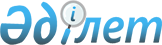 О снятии ограничительных мероприятии и признании утратившим силу решения акима Каратальского сельского округа Зайсанского района от 30 сентября 2020 года № 10 "Об установлении ограничительных мероприятии в селе Улкен Каратал Каратальского сельского округа"Решение акима Каратальского сельского округа Зайсанского района Восточно-Казахстанской области от 30 декабря 2020 года № 12. Зарегистрировано Департаментом юстиции Восточно-Казахстанской области 30 декабря 2020 года № 8145
      Примечание ИЗПИ.

      В тексте документа сохранена пунктуация и орфография оригинала.
      В соответствии с пунктом 3 статьи 37 Закона Республики Казахстан от 23 января 2001 года "О местном государственном управлении и самоуправлении в Республике Казахстан", подпунктом 8) статьи 10-1 Закона Республики Казахстан от 10 июля 2002 года "О ветеринарии", подпунктом 4) пункта 2 статьи 46 Закона Республики Казахстан от 6 апреля 2016 года "О правовых актах" и на основании представления главного государственного ветеринарно-санитарного инспектора Зайсанского района от 25 декбаря 2020 года №819, аким Каратальского сельского округа РЕШИЛ:
      1. Снять установленные ограничительные мероприятия в селе Улкен Каратал Каратальского сельского округа Зайсанского района в связи с проведением комплекса ветеринарных мероприятии по ликвидации заболевания бруцеллеза среди крупного рогатого скота.
      2. Признать утратившим силу решения акима Каратальского сельского округа Зайсанского района от 30 сентября 2020 года № 10 "Об установлении ограничительных мероприятии в селе Улкен Каратал Каратальского сельского округа" (зарегистрированного в Реестре государственной регистрации нормативных правовых актов за №7614 от 02 октября 2020 года, опубликовано 07 октября 2020 года в газетах "Достық", и в Эталонном контрольном банке нормативных правовых актов Республики Казахстан в электронном виде от 05 октября 2020 года).
      3. Государственному учреждению "Аппарат акима Каратальского сельского округа" в установленном законодательством Республики Казахстан порядке обеспечить:
      1) государственную регистрацию настоящего решения в территориальном органе юстиции;
      2) в течении десяти календарных дней после государственной регистрации настоящего решения направление его копии на официальное опубликование в периодические печатные издания, распространяемых на территории Зайсанского района;
      3) размещение настоящего решения на интернет-ресурсе акимата Зайсанского района после его официального опубликования.
      4. Настоящее решение вводится в действие по истечении десяти календарных дней после дня его первого официального опубликования.
					© 2012. РГП на ПХВ «Институт законодательства и правовой информации Республики Казахстан» Министерства юстиции Республики Казахстан
				
      Аким Каратальского  сельского округа 

К. Каримов
